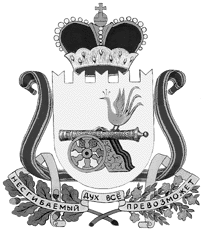 администрация муниципального образования«Вяземский район» смоленской областиПОСТАНОВЛЕНИЕот 04.02.2015 № 109Администрация муниципального образования «Вяземский район» Смоленской области постановляет:1. Создать комиссию по организации и обеспечению качественной и бесперебойной перевозки пассажиров в пригородном и городском сообщении при Администрации муниципального образования «Вяземский район» Смоленской области и утвердить ее в следующем составе:2. Признать утратившими силу:2.1. Постановление Администрации муниципального образования «Вяземский район» Смоленской области от 13.10.2010 № 899 «О создании комиссии по организации и обеспечению качественной и бесперебойной перевозки пассажиров в пригородном сообщении при Администрации муниципального образования «Вяземский район» Смоленской области». 2.2. Постановление Администрации муниципального образования «Вяземский район» Смоленской области от 08.11.2010 № 989 «О внесении изменений в состав комиссии по организации и обеспечению качественной и бесперебойной перевозки пассажиров в пригородном сообщении при Администрации муниципального образования «Вяземский район» Смоленской области».2.3. Постановление Администрации муниципального образования «Вяземский район» Смоленской области от 01.11.2012 № 1068 «О внесении изменений в состав комиссии».2.4. Постановление Администрации муниципального образования «Вяземский район» Смоленской области от 26.08.2013 № 1014 «О внесении изменений в состав комиссии».3. Опубликовать настоящее постановление в газете «Вяземский вестник» и разместить на официальном сайте Администрации муниципального образования «Вяземский район» Смоленской области.Глава Администрациимуниципального образования«Вяземский район» Смоленской области                                             И.В. ДемидоваО создании комиссии по организации и обеспечению качественной и бесперебойной перевозки пассажиров в пригородном и городском сообщении при Администрации муниципального образования "Вяземский район" Смоленской областиЛосев Виктор Георгиевич- заместитель Главы Администрации муниципального образования «Вяземский район» Смоленской области – начальник управления жилищно-коммунального хозяйства, транспорта и дорожного хозяйства, председатель комиссииИваненко Николай Федорович- заместитель начальника управления жилищно-коммунального хозяйства, транспорта и дорожного хозяйства, заместитель председателя комиссииЯхоноваТатьяна Владимировна- ведущий специалист управления жилищно-коммунального хозяйства, транспорта и дорожного хозяйства, секретарь комиссииЧлены комиссии:ЛазаревичСтанислав Олегович- инженер по охране труда и безопасности дорожного движения МУП Автоколонны 1459 (по согласованию)Нестеров Андрей Федорович- начальник ГИБДД ОВД по Вяземскому району Смоленской области (по согласованию), член комиссииСергеевАлександр Викторович- старший государственный инспектор Управления госавтонадзора по Смоленской области                                 (по согласованию)ТыщенкоАнатолий  Григорьевич- депутат Вяземского районного Совета депутатов                (по согласованию)ШрейнВладимир Васильевич- депутат Вяземского районного Совета депутатов               (по согласованию)